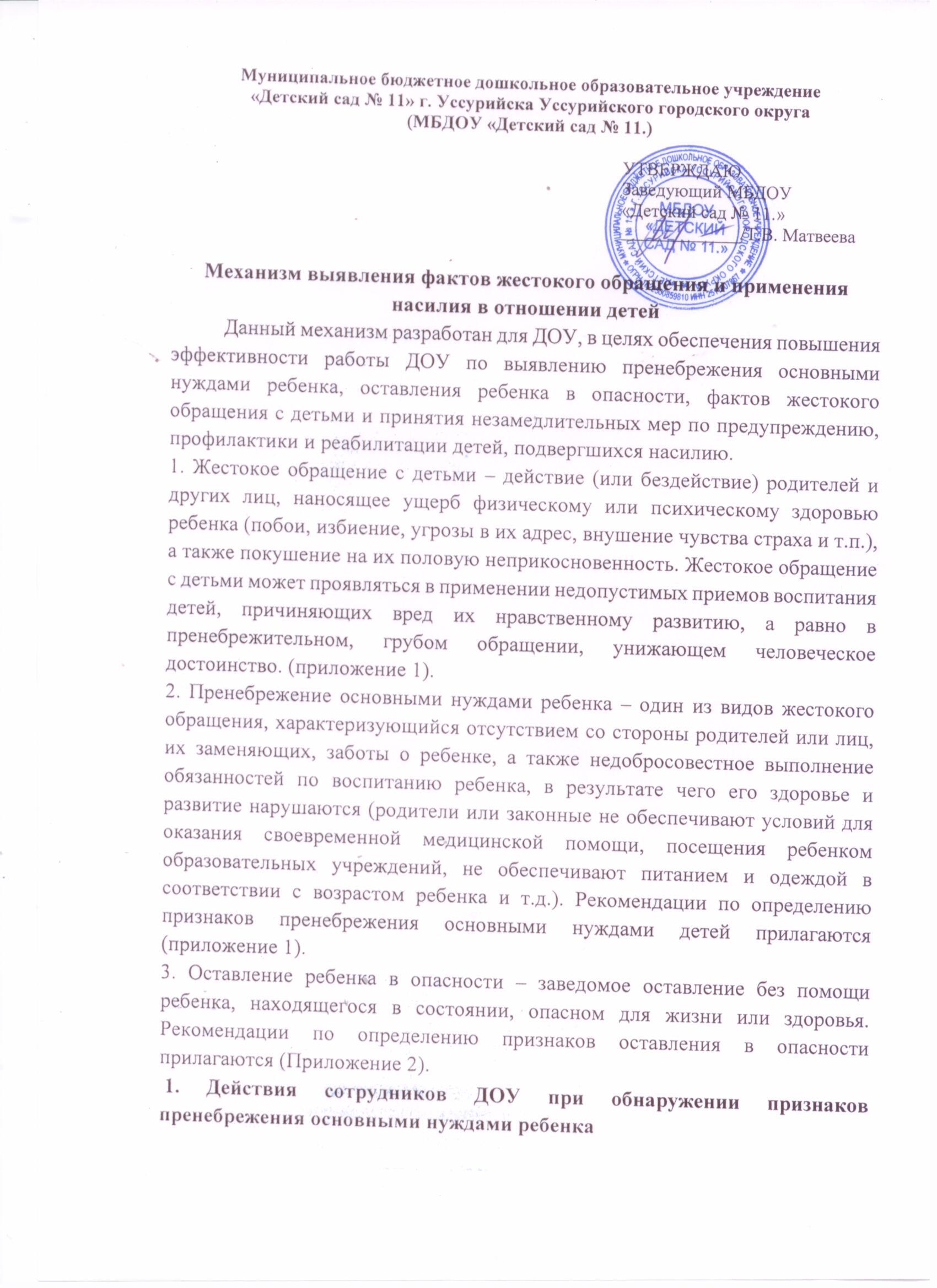 1.1. В случае выявления сотрудником ДОУ фактов пренебрежения нуждами ребенка (родители не обеспечивают условий для посещения ребенком дошкольного учреждения, допускают случаи пропусков ребенком дошкольного учреждения, без уважительных причин, уклоняются от прохождения медицинской комиссии при наличии путевки в дошкольное учреждение, либо необоснованно затягивают сроки прохождения медицинской комиссии для поступления в дошкольное учреждение) сотрудник ДОУ в течение 3-х рабочих дней устанавливает причины выявленных нарушений и предупреждает родителей (законных представителей) об ответственности за ненадлежащее выполнение родительских обязанностей (форма приложения 3).1.2. В случае если родитель не принимает мер к устранению нарушений по истечении 3-х рабочих дней после предупреждения об ответственности сотрудник ДОУ сообщает о факте пренебрежения нуждами ребенка администрации ДОУ, а руководитель ДОУ в этот же день о данном факте сообщает специалисту муниципальной КДНиЗП или специалисту по выявлению, направив сигнальную карточку.1.3. В случае, если сотрудником ДОУ выявлен факт проживания ребенка отдельно от законных представителей (в том числе факт проживания с родственниками, не являющимися законными представителями ребенка) сотрудник ДОУ в течение 1-го рабочего дня сообщает о данном факте руководителю ДОУ, а руководитель ДОУ сообщает в органы опеки и попечительства над несовершеннолетними, направив сигнальную карточку (по форме согласно приложения 4.)2. Действия сотрудников ДОУ при обнаружении признаков оставления ребенка в опасности.2.1. При обнаружении признаков оставления ребенка в опасности (приложение 2) сотрудники ДОУ обязаны принять незамедлительные меры, направленные на обеспечение безопасности жизни и здоровья несовершеннолетнего и сообщить о данном факте администрации ДОУ ,а администрация ДОУ в территориальный орган внутренних дел, для проверки наличия либо отсутствия признаков состава преступления, предусмотренного статьей 125 УК РФ (оставление в опасности) и принятия решения в соответствии с законодательством, а также в органы опеки и попечительства.2.2. Администрация ДОУ в течение 1-го рабочего дня сообщает о данном факте в муниципальную КДНиЗП, направив сигнальную карточку3. Действия сотрудников ДОУ при обнаружении явных признаков жестокого обращения с несовершеннолетним3.1.В течение 1-го часа с момента выявления признаков жестокого обращения с несовершеннолетним педагогический работник сообщает руководителю ДОУ о выявленном случае.3.2.В течение 1-го часа с момента получения информации о выявлении признаков жестокого обращения с ребенком руководитель ДОУ организует проведение медицинской оценки состояния ребенка, подвергшегося жестокому обращению, зафиксировав данные в медицинской справке.3.3. В течение 1-го часа с момента фиксирования факта жестокого обращения руководитель ДОУ сообщает по телефону, затем в течение дня направляет информацию о выявленном случае жестокого обращения с ребенком в территориальный орган внутренних дел, органы опеки и попечительства, муниципальную КДНиЗП, направив сигнальную карточку (по форме приложения 4.)3.4.В течение 1-го дня со дня выявления факта жестокого обращения воспитатель, при необходимости совместно с органами опеки и попечительства и территориальным органом внутренних дел, проводит обследование условий жизни и воспитания ребенка, по результатам которого составляется акт обследования.3.5.В случае, если на момент факта жестокого обращения несовершеннолетний находился на внутриведомственном учете в «группе риска», ДОУ инициирует внесение дополнений в индивидуальную программу сопровождения, включив мероприятия оказанию помощи несовершеннолетнему, подвергшемуся жестокому обращению, и его семье.4. Мероприятия по организации работы по профилактике жестокого обращения и насилия в отношении детей» и закрепление ответственных лицПриложение 1 Рекомендации по определению признаков жестокого обращения с ребенком 	Постановлением Пленума Верховного суда Российской Федерации от 27.05.1998г. № 10 «О применении судами законодательства при решении споров, связанных с воспитанием детей» (ред. 26 декабря 2017 г.)  определено, что под жестоким обращением надлежит понимать:- лишение питания, обуви, одежды, грубое нарушение режима дня, обусловленного психофизическими потребностями ребенка определенного возраста, лишение сна, отдыха, невыполнение элементарных гигиенических норм (влекущее за собой какие - либо болезни), невыполнение рекомендаций и предписаний врача по лечению ребенка, отказ или уклонение от оказания необходимой медицинской помощи ребенку и др.;- активные действия, грубо попирающие основные права и интересы субъекта воспитательной деятельности, состоящие в применении к ребенку недопустимых методов воспитания и обращения, т.е. все виды физического, психического и эмоционального насилия над детьми, предъявление явно завышенных требований к ребенку, демонстрация нелюбви, неприязни к нему;- систематическое проявление физического и психического насилия к близким родственникам ребенка (например, избиение матери в присутствии детей). 	Рекомендации по определению признаков пренебрежения основными нуждами ребенкаОтсутствие заботы о ребенке или пренебрежение его нуждами – это в первую очередь, «неспособность родителей обеспечить развитие ребенка – там, где он обязан это сделать, – в следующих аспектах: здоровье, образование, эмоциональное развитие, питание, кров и безопасные условия проживания». (Всемирная Организация Здравоохранения, 2003).Виды пренебрежения основными нуждами ребенка:Пренебрежение физическими потребностями – когда ребенка недостаточно кормят, часто оставляют голодным, не одевают или одевают несоответственно погоде. К данному виду пренебрежения нуждами ребенка относится также проживание ребенка в антисанитарных условиях.Пренебрежение медицинской помощью – отсутствие ухода за больным ребенком, когда ребенка не лечат, постоянно забывают давать лекарства, не могут организовать вакцинацию, не обеспечивают условий для оказания медицинской помощи, в т.ч. не обеспечивают доступ медицинского работника в жилое помещение при плановых патронажах, не являются на прием в медицинское учреждение в установленные сроки, систематически не выполняют рекомендаций медицинских работников по лечению ребенка;Недостаточный контроль - оставление ребенка без присмотра, приводящее к высокому риску несчастного случая, частое оставление ребенка на попечение посторонних лиц из-за нежелания родителя заботиться о ребенке, случаи проживания родителей или иных законных представителей отдельно от ребенка в течение длительного времени;Нахождение ребенка в опасной или вредной для него среде – от экологической обстановки до оставления его в асоциальной среде;Пренебрежение эмоциональными потребностями ребенка в любви и внимании, носящее особенно травмирующий характер в младенческом возрасте;Пренебрежение потребностями в образовании и обучении;Употребление матерью по время беременности и кормления алкоголя или наркотиков.Серьезность пренебрежения нуждами ребенка определяется не только тяжестью воздействий или высоким риском причинения вреда жизни и здоровью ребенка, но и тем, как долго продолжается пренебрежение. Пренебрежение нуждами ребенка может выражаться в отдельных действиях, а может носить затяжной или повторяющийся характер. Примером длительного пренебрежения будут родители, злоупотребляющие алкоголем или наркотиками, которые постоянно не обеспечивают основные потребности своих детей.Некоторые виды поведения родителей будут являться пренебрежением нуждами только в том случае, если они происходят регулярно. Многие родители могут совершать незначительные ошибки в уходе за детьми, например, иногда забывая давать детям лекарства. Однако, если дети часто не получают лекарства, это можно рассматривать как пренебрежение нуждами.Некоторые ситуации, однако, необходимо рассматривать как пренебрежение нуждами, даже если они носят разовый характер, например, оставление маленького ребенка в ванной без присмотра.Приложение 2Статья 125 УК РФ. Оставление в опасности.Ответственность наступает за заведомое оставление без помощи лица, находящегося в опасном для жизни или здоровья состоянии и лишенного возможности принять меры к самосохранению по малолетству, старости, болезни или вследствие своей беспомощности, в случаях, если виновный имел возможность оказать помощь этому лицу и был обязан иметь о нем заботу сам поставил его в опасное для жизни или здоровья состояние.Рекомендации по определению признаков оставления ребенка в опасности.Ребенок нуждается в неотложной медицинской помощи (имеет повреждения или обострения заболевания, или находится в состоянии истощения и т.п.)Ребенок до 3-х лет находится без надлежащего ухода, что угрожает его физическому здоровью.Ребенок остается голодным непрерывно в течение длительного времени (ребенок до 3 лет – в течение нескольких часов; ребенок 3- 6 лет - 24 часа и более; ребенок 7- 13 лет – более 3-х суток)Ребенок в течение длительного времени находится дома без надзора взрослых (ребенок до 3- лет – в течение несколько часов; ребенок 3- 6 лет - 24 часа и более; ребенок 7- 13 лет – более 3-х суток)Ребенок младшего возраста находится на улице без взрослых в условиях, опасных для его жизни и здоровья или с угрозой высокого риска несчастного случая (например, в холодное время; рядом с водоемами; городским транспортом и т.п.)Ребенок, имеющий серьезные соматические или психические расстройства, и нуждающийся в получении медицинской помощи, не получает ее, что может в ближайшее время привести к нарушению физического или психического здоровья. 	Незамедлительные меры, направленные на обеспечение безопасности жизни и здоровья несовершеннолетнего при оставлении в опасностиВ зависимости от степени угрозы жизни и здоровью несовершеннолетнего специалистам субъектов профилактики необходимо:Исключить факторы опасности для жизни и здоровья несовершеннолетнего;Обеспечить безопасное пребывание несовершеннолетнего;При необходимости принять незамедлительные меры по оказанию медицинской или иной помощи, которая необходима несовершеннолетнему;Сообщить о факте оставления ребенка в территориальный орган МВД России;Принять меры по установлению родителей (законных представителей) несовершеннолетнего либо установлению места их нахождения.Все перечисленные меры носят межведомственный характер и должны быть приняты в максимально короткие сроки в целях обеспечения безопасности несовершеннолетнего.МероприятияСрокиОтветственныеКонтроль за внешним видом детей для своевременного выявления возможных фактов насилия и жестокого обращенияЕжедневно	ВоспитателиБеседы с детьми о правилах поведения с незнакомыми людьми на улице , в общественных местах, о необходимых мерах защиты.Постоянно	ВоспитателиИгры, беседы, проблемные ситуации и другие методы и формы на формирование бесконфликтного поведения детейПостоянно	ВоспитателиОрганизация информационно-просветительской работы с родителями (законными представителями) через разные формыМайСентябрь-родительские собрания- оформление информационного поля- разработка буклетов, памяток:- об ответственности за жизнь и здоровье детей,-о недопустимости насилия и ответственности за жестокое обращение к детям в семье-о недопустимости оставления детей без присмотра и надзора(в т.ч. необходимости соблюдения законодательства, запрещающего нахождение несовершеннолетних без сопровождения родителей (законных представителей) на улице в вечернее и ночное время, а также в местах, запрещенных для пребывания несовершеннолетних)– о необходимости сопровождения ребенка до детского сада и передачи его воспитателю-о недопустимости проживания ребенка отдельно от родителей (законных представителей)- об обязанности срочного информирования ДОУ о всех фактах самовольных уходов детей из семьи-информирование о службах, оказывающих помощь по реабилитации детей, пострадавших от всех форм насилия.	 ПостоянноВоспитатели администрацияМониторинг выявления фактов жестокого обращения с детьми на основе:- бесед с детьми- анкетирования родителей	по факту	ВоспитателиадминистрацияУчет посещаемости детей, выявление причин отсутствия ребенка. Применения алгоритма действий в случае отсутствия ребенка без уважительной причины.ежедневно	Воспитатели	администрацияКонтроль за обеспечением и защитой прав детей в образовательном процессе, в т.ч. недопустимостью удаления обучающихся с учебных занятий, оставлением без надзора во время образовательного процесса, недопустимость любой формы физического и психического насилия со стороны взрослых и сверстниковПостоянно	ВоспитателиКонтроль за обеспечением и защитой прав детей, выполнением мер профилактики жестокого обращения с детьмиПостоянно	АдминистрациявоспитателиОбеспечение порядка информирования о фактах происшествий в ДОУ в соответствии с п.1., 2, .3 данного локального акта.	Постоянно	Воспитателиадминистрациясотрудники ДОУ 